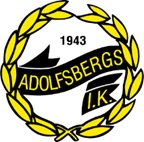 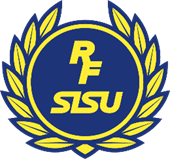 Dokumentation Adolfsbergs IK P-2011 - Lärgrupper 2023-10-04Nu när ni gjort er ”hemläxa”, vad har ni skrivit? Har ni märkt någon skillnad före och efter?Det var svårare i början att skriva positiva saker.Är enkelt att se det negativa efter en träning eller match, det hjälper att fokusera på det positivaDet hjälper att göra det bättre till nästa gångHjälper att kunna visualisera hemma vad man ska göra på träning/matchI slutet – mer detaljerandeAtt fokusera från start att sätta de rätta passningarnaAtt fokusera från start att göra bra räddningarBra egenskaper som möjligt ni tycker en bra lagkamrat harSnällRoligPeppandeÖdmjukInte kommentera fel eller säga negativa kommentarerKämparLaget före jagetOmtänksamPositiv på planenRätt inställningBra spelförståelseSnäll mot alla, inte ändra sitt beteende när en ”tredje” person kommer in.Fair playFokuseradPositivt snackBra ledare (få med alla)Behandla alla likaSchysst kompisHa respektBehandla motståndare braNär man inte klagar på kompisen och gör något självNär man jobbar hem och lyssnar på andraStöttar, är snäll mot alla, går fram och kollar om det gick om bra om någon har skadat sigOm man tex missar målet så säger lagkamraten att man sätter nästaÄr lite hård, till exempel gör så här i ställetVill mycketSnackar mycket och braÄr bra på att läsa speletDe prioriterade egenskapernaPeppandeGladPositiv Snackar mycketStöttarSnäll mot alla, inte ändra sitt beteende när en ”tredje” person kommer in.ÖdmjukKämparLaget före jagetBra ledare (få med alla)Behandla alla likaVad är det bästa med att spela fotboll?Att brinna för det och ha passion för fotbollenGöra målAtt träna och kämpa hårt, känslan när man har tagit ut sig Lagandan, att umgås i laget med kompisarnaVinna en viktig matchResa i väg till en stor cup, exempelvis Gothia CupAtt det är lagsportAtt kämpa för att bli bättreNär det flyter i spelet Känna glädje och ha roligtSnygga passningarAtt alltid utvecklasFå nya kompisarDribbla och tunnlaFå nya skorSpela match